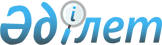 О внесении изменений и дополнений в некоторые постановления акимата области
					
			Утративший силу
			
			
		
					Постановление акимата Актюбинской области от 3 декабря 2008 года N 410. Зарегистрировано Департаментом юстиции Актюбинской области 29 декабря 2008 года за N 3276. Утратило силу постановлением акимата Актюбинской области от 19 марта 2010 года № 90      Сноска. Утратило силу постановлением акимата Актюбинской области от 19.03.2010 № 90.       

В соответствии со статьей 9-1 Закона Республики Казахстан от 27 ноября 2000 года N 107 "Об административных процедурах", статьями 27 и 37 Закона Республики Казахстан от 23 января 2001 N 148 "О местном государственном управлении в Республике Казахстан" и в целях реализации постановлений Правительства Республики Казахстан от 30 июня 2007 года N 558 "Об утверждении типового стандарта оказания государственной услуги", N 561 "Об утверждении реестра государственных услуг, оказываемых физическим и юридическим лицам" акимат области ПОСТАНОВЛЯЕТ: 

      1. Внести следующие изменения и дополнения в некоторые постановления акимата области: 

      1) в постановление акимата области от 6 февраля 2008 года N 24 "Об утверждении стандартов оказания государственных услуг", зарегистрированное в ГУ "Департамент юстиции Актюбинской области" 6 марта 2008 года за N 3238 и опубликованное в газетах "Актобе" и "Актюбинский вестник от 1 апреля 2008 года N 37-38: 

      в Стандартах оказания государственных услуг "Постановка на учет иностранных средств массовой информации", "Постановка на учетную регистрацию (перерегистрацию) граждан, занимающихся миссионерской деятельностью", "Регистрация контрактов на разведку, добычу или совмещенную разведку и добычу общераспространенных полезных ископаемых", "Регистрация договора залога на разведку, добычу и на совмещенную разведку и добычу общераспространенных полезных ископаемых", "Выдача справок безработным гражданам", "Выдача врачебного свидетельства о смерти" слова "департамент", "директор" заменить словами "управление", "начальник" в соответствующих падежах; 

      в Стандарте оказания государственной услуги "Выдача справок безработным гражданам" пункты 10 и 15 изложить в новой редакции: 

      10. Выдача справок безработным осуществляется без предварительной записи ежедневно с 9.00 до 18.00 часов, перерыв с 13.00 до 14.00 часов. 

      15. Документ, подтверждающий, что потребитель сдал все необходимые документы для получения государственной услуги, не выдается, так как сдача документов не предусмотрена. 

      в Стандарте оказания государственной услуги "Выдача врачебного свидетельства о смерти" в пункте 4 подпункт 42) изложить в новой редакции: 

      42) ГККП "Шалкарская противотуберкулезная больница", Актюбинская область, г.Шалкар ул. Сеитова,33. 

      пункт 24 дополнить подпунктом 42) следующего содержания: 

      42) ГККП "Шалкарская противотуберкулезная больница", Актюбинская область, г.Шалкар ул. Сеитова,33, тел. 8-713-35-23-4-60. 

      приложения к стандартам оказания государственных услуг: "Таблица. Значения показателей качества и доступности", утвержденным вышеназванным постановлением, изложить в новой редакции согласно приложениям 1-12 к настоящему постановлению. 

      2) в постановление акимата области от 4 апреля 2008 года N 99 "Об утверждении стандартов оказания государственных услуг", зарегистрированное в ГУ "Департамент юстиции Актюбинской области" 30 апреля 2008 года за N 3251 и опубликованное в газетах "Актобе" и "Актюбинский вестник от 13 мая 2008 года N 56-57: 

      в Стандарте оказания государственной услуги: "Оформление документов для инвалидов на социальное обслуживание на дому, в том числе для детей-инвалидов, нуждающихся в постороннем уходе и помощи" пункт 12 дополнить подпунктами 7) и 8) следующего содержания: 

      7) копия индивидуальной программы реабилитации инвалидов (ИПР); 

      8) заключение психолого-медико-педагогической консультации (ПМПК) для детей с ограниченными возможностями. 

      в Стандарте оказания государственной услуги: "Назначение и выплата социальной помощи отдельным категориям нуждающихся граждан по решениям местных представительных органов" пункт 6 изложить в новой редакции: 

      6. Государственная услуга предоставляется участникам и инвалидам Великой Отечественной войны 1941 – 1945 годов, ветеранам, бывшим военнослужащим, призванным в ряды Советской армии в годы Великой Отечественной войны и работникам органов внутренних дел, награжденных медалью "За Победу над Германией в Великой Отечественной войне 1941 – 1945 годов", лицам, награжденных медалью "За Победу над Японией", а также военнослужащим Советской Армии, которые в соответствии с решениями правительственных органов бывшего Союза ССР принимали участие в боевых действиях на территории других государств дальнего зарубежья, вдовам (вдовцам) погибших воинов и умерших участников и инвалидов Великой Отечественной войны 1941 – 1945 годов, воинам- афганцам, родителям и семьям погибших, без вести пропавших воинов-афганцев, семьям умерших воинов афганцев, лицам, принимавшим участие в ликвидации последствий катастрофы на Чернобыльской АЭС в 1986 – 1989 годах, инвалидам других радиационных катастроф и аварий на объектах гражданского или военного назначения и ядерных испытаний, лицам, награжденным орденами и медалями бывшего Союза ССР за самоотверженный труд и безупречную воинскую службу в тылу в годы Великой Отечественной войны, лицам, проработавшим не менее 6 месяцев с 22 июня 1941 года по 9 мая 1945 года. 

      в Стандарте оказания государственной услуги: "Оформление документов на социальное обеспечение сирот, детей, оставшихся без попечения родителей" пункт 12 дополнить подпунктами 14) и 15) следующего содержания: 

      14) акт обследования условий жизни лица, претендующего на воспитание ребенка; 

      15) акт обследования условий жизни ребенка, над которым устанавливается опека (попечительство). 

      приложения к стандартам оказания государственных услуг: "Значения показателей качества и доступности", утвержденным вышеназванным постановлением, изложить в новой редакции согласно приложениям 13-37 к настоящему постановлению. 

      2. Настоящее постановление вводится в действие по истечении 10 календарных дней со дня первого официального опубликования. 

        Аким области      Е.Сагиндиков 

   

Приложение 1 

к постановлению акимата области 

от 3 декабря 2008 года N 410 Приложение 

к стандарту оказания государственной услуги 

"Постановка на учет иностранных средств массовой информации"  Таблица. Значения показателей качества и доступности 

Приложение 2 

к постановлению акимата области 

от 3 декабря 2008 года N 410 Приложение 

к стандарту оказания государственной услуги 

"Постановка на учетную регистрацию (перерегистрацию) 

граждан, занимающихся миссионерской деятельностью"  Таблица. Значения показателей качества и доступности 

Приложение 3 

к постановлению акимата области 

от 3 декабря 2008 года N 410 Приложение 

к стандарту оказания государственной услуги 

"Регистрация контрактов на разведку, 

добычу или совмещенную разведку и добычу 

общераспростаненных полезных ископаемых"  Таблица. Значения показателей качества и доступности   

Приложение 4 

к постановлению акимата области 

от 3 декабря 2008 года N 410 Приложение 

к стандарту оказания государственной услуги 

"Регистрация договора залога на разведку, 

добычу и на совмещенную разведку и добычу 

общераспространенных полезных ископаемых"  Таблица. Значения показателей качества и доступности 

Приложение 5 

к постановлению акимата области 

от 3 декабря 2008 года N 410 Приложение 

к стандарту оказания государственной услуги 

"Оформление актов на право частной собственности 

на земельный участок"  Таблица. Значения показателей качества и доступности 

Приложение 6 

к постановлению акимата области 

от 3 декабря 2008 года N 410 Приложение 

к стандарту оказания государственной услуги 

"Оформление актов на право постоянного землепользования"  Таблица. Значения показателей качества и доступности 

Приложение 7 

к постановлению акимата области Приложение 

к стандарту оказания государственной услуги 

"Оформление актов на право временного возмездного 

(долгосрочного, краткосрочного) 

землепользования (аренды)"  Таблица. Значения показателей качества и доступности 

Приложение 8 

к постановлению акимата области 

от 3 декабря 2008 года N 410 Приложение 

к стандарту оказания государственной 

услуги "Оформление актов на право 

временного землепользования"  Таблица. Значения показателей качества и доступности 

Приложение 9 

к постановлению акимата области 

от 3 декабря 2008 года N 410 Приложение 

к стандарту оказания государственной услуги 

"Выдача справок о земельных участках"  Таблица. Значения показателей качества и доступности 

Приложение 10 

к постановлению акимата области 

от 3 декабря 2008 года N 410 Приложение 2 

к стандарту оказания государственной услуги 

"Выдача справок безработным гражданам"  Таблица. Значения показателей качества и доступности 

Приложение 11 

к постановлению акимата области 

от 3 декабря 2008 года N 410 Приложение 

к стандарту оказания государственной услуги 

"Выдача заключения о наличии у 

вывозимого предмета культурной ценности"  Таблица. Значения показателей качества и доступности 

Приложение 12 

к постановлению акимата области 

от 3 декабря 2008 года N 410 Приложение 

к стандарту оказания государственной услуги 

"Выдача врачебного свидетельства о смерти"  Таблица. Значения показателей качества и доступности 

Приложение 13 

к постановлению акимата области 

от 3 декабря 2008 года N 410 Приложение 2 

      к стандарту оказания государственной услуги 

"Оформление документов на инвалидов для 

предоставления им протезно-ортопедической помощи"  Таблица. Значения показателей качества и доступности   

Приложение 14 

к постановлению акимата области 

от 3 декабря 2008 года N 410 Приложение 2 

к стандарту оказания государственной услуги 

"Оформление документов на инвалидов для 

обеспечения их сурдо-тифлосредствами и 

обязательными гигиеническими средствами"  Таблица. Значения показателей качества и доступности   

Приложение 15 

к постановлению акимата области 

от 3 декабря 2008 года N 410 Приложение 2 

к стандарту оказания государственной услуги 

"Назначение государственных пособий семьям, 

имеющим детей до 18 лет"  Таблица. Значения показателей качества и доступности   

Приложение 16 

к постановлению акимата области 

от 3 декабря 2008 года N 410 Приложение 2 

к стандарту оказания государственной услуги 

"Назначение жилищной помощи"  Таблица. Значения показателей качества и доступности   

Приложение 17 

к постановлению акимата области 

от 3 декабря 2008 года N 410 Приложение 2 

к стандарту оказания государственной услуги 

"Оформление документов на социальное обслуживание 

в государственных и негосударственных 

медико-социальных учреждениях"  Таблица. Значения показателей качества и доступности   

Приложение 18 

к постановлению акимата области 

от 3 декабря 2008 года N 410 Приложение 2 

стандарту оказания государственной услуги 

"Оформление документов для инвалидов на  социальное 

обслуживание на дому, в том числе для детей-инвалидов, 

нуждающихся в постороннем уходе и помощи"  Таблица. Значения показателей качества и доступности 

Приложение 19 

к постановлению акимата области 

от 3 декабря 2008 года N 410 Приложение 2 

к стандарту оказания государственной услуги 

       "Назначение и выплата социальной помощи 

отдельным категориям нуждающихся граждан по 

решениям местных представительных органов"  Таблица. Значения показателей качества и доступности   

Приложение 20 

к постановлению акимата области 

от 3 декабря 2008 года N 410 Приложение 2 

к стандарту оказания государственной услуги 

"Оформление документов для материального 

обеспечения детей-инвалидов, обучающихся и 

воспитывающихся на дому"  Таблица. Значения показателей качества и доступности   

Приложение 21 

к постановлению акимата области 

от 3 декабря 2008 года N 410 Приложение 2 

к стандарту оказания государственной услуги 

      " Назначение социальной помощи специалистам 

      социальной сферы, проживающим в сельской 

местности, по приобретению топлива"  Таблица. Значения показателей качества и доступности   

Приложение 22 

к постановлению акимата области 

от 3 декабря 2008 года N 410 Приложение 2 

к стандарту оказания государственной 

услуги "Назначение государственной 

адресной социальной помощи"  Таблица. Значения показателей качества и доступности   

Приложение 23 

к постановлению акимата области 

от 3 декабря 2008 года N 410 Приложение 2 

к стандарту оказания государственной 

услуги " Регистрация и постановка на учет 

безработных граждан"  Таблица. Значения показателей качества и доступности 

Приложение 24 

к постановлению акимата области 

от 3 декабря 2008 года N 410 Приложение 2 

к стандарту оказания государственной услуги 

"Регистрация и учет граждан, пострадавших 

вследствие ядерных испытаний на Семипалатинском 

испытательном ядерном полигоне"  Таблица. Значения показателей качества и доступности   

Приложение 25 

к постановлению акимата области 

от 3 декабря 2008 года N 410 Приложение 3 

к стандарту оказания государственной услуги 

      "Прием заявки от семьи, желающей взять 

      детей на патронатное воспитание"  Таблица. Значения показателей качества и доступность 

Приложение 26 

к постановлению акимата области 

от 3 декабря 2008 года N 410 Приложение 3 

к стандарту оказания государственной услуги 

      "Постановка на региональный учет детей-сирот 

      и детей, оставшихся без попечения родителей"  Таблица. Значения показателей качества и доступности 

Приложение 27 

к постановлению акимата области 

от 3 декабря 2008 года N 410 Приложение 3 

к стандарту оказания государственной услуги 

"Регистрация детей дошкольного возраста (до 7 лет) 

для направления в детские дошкольные учреждения"  Таблица. Значения показателей качества и доступности        

Приложение 28 

к постановлению акимата области 

от 3 декабря 2008 года N 410 Приложение 3 

к стандарту оказания государственной услуги 

"Выдача справок решения совета опеки и попечительства 

для сделок, затрагивающих интересы несовершеннолетних 

детей, являющихся собственниками жилища"  Таблица. Значения показателей качества и доступности 

Приложение 29 

к постановлению акимата области 

от 3 декабря 2008 года N 410 Приложение 3 

к стандарту оказания государственной услуги 

"Оформление документов на социальное обеспечение 

сирот, детей, оставшихся без попечения родителей"  Таблица. Значения показателей качества и доступности 

Приложение 30 

к постановлению акимата области 

от 3 декабря 2008 года N 410 Приложение 3 

к стандарту оказания государственной услуги 

"Выдача справок по опеке и попечительству"  Таблица. Значения показателей качества и доступности 

Приложение 31 

к постановлению акимата области 

от 3 декабря 2008 года N 410 Приложение 3 

к стандарту оказания государственной услуги 

"Выдача справок в нотариальную контору для 

разрешения обмена или продажи жилой площади, 

принадлежащей несовершеннолетним детям"  Таблица. Значения показателей качества и доступности 

Приложение 32 

к постановлению акимата области 

от 3 декабря 2008 года N 410 Приложение 3 

к стандарту оказания государственной услуги 

"Выдача справок в пенсионные фонды, территориальные 

подразделения Комитета дорожной полиции МВД для 

оформления наследства несовершеннолетним детям"  Таблица. Значения показателей качества и доступности 

Приложение 33 

к постановлению акимата области 

от 3 декабря 2008 года N 410 Приложение 3 

к стандарту оказания государственной услуги 

"Выдача разрешений в банки для оформления ссуды под 

залог жилья, принадлежащего несовершеннолетнему"  Таблица. Значения показателей качества и доступности 

Приложение 34 

к постановлению акимата области 

      от 3 декабря 2008 года N 410 Приложение 2 

      к стандарту оказания государственной услуги 

"Выдача справок о наличии подсобного хозяйства"  Таблица. Значения показателей качества и доступности   

Приложение 35 

к постановлению акимата области 

от 3 декабря 2008 года N 410 Приложение 2 

к стандарту оказания государственной услуги 

"Сведения о поголовье скота"  Таблица. Значения показателей качества и доступности   

Приложение 36 

к постановлению акимата области 

от 3 декабря 2008 года N 410 Приложение 2 

      к стандарту оказания государственной услуги 

      "Выдача справки для приобретения техники в лизинг"  Таблица. Значения показателей качества и доступности   

Приложение 37 

к постановлению акимата области 

      от 3 декабря 2008 года N 410 Приложение 3 

      к стандарту оказания государственной услуги 

"Постановка на учет и очередность граждан, нуждающихся 

      в жилье  из государственного жилищного фонда"  Таблица. Значения показателей качества и доступности   
					© 2012. РГП на ПХВ «Институт законодательства и правовой информации Республики Казахстан» Министерства юстиции Республики Казахстан
				Показатели качества и доступности Нормативное значение показателя Целевое значение показателя в последующем году Текущее значение  показателя в отчетном году 1 2 3 4 1. Своевременность 
1.1.% доля случаев предоставления услуги в установленный срок с момента сдачи документа 98% 98% 98% 1.2. % (доля) потребителей, ожидавших получения услуги в очереди не более 40 минут 98% 95% 96% 2.Качество 
2.1. % (доля) потребителей, удовлетворенных качеством процесса предоставления услуги 98% 86% 85% 2.2. % (доля) случаев правильно оформленных документов должностным лицом (произведенных начислений, расчетов и т.д.) 98% 96% 95% 3. Доступность 
3.1. % (доля) потребителей, удовлетворенных качеством и информацией о порядке предоставления услуги 98% 86% 85% 3.2. % (доля) случаев правильно заполненных потребителем документов и сданных с первого раза 98% 92% 90% 3.3. % (доля) услуг информации, о которых доступно через Интернет 98% 87% 85% 4. Процесс обжалования 
4.1. % (доля) обоснованных жалоб общему количеству обслуженных потребителей по данному виду услуг 0,5% 0,6% 4.2. % (доля) обоснованных жалоб, рассмотренных и удовлетворенных в установленный срок 96% 94% 4.3. % (доля) потребителей, удовлетворенных существующим порядком обжалования 94% 92% 4.4. % (доля) потребителей, удовлетворенных сроком обжалования 90% 87% 5. Вежливость 
5.1. % (доля) потребителей, удовлетворенных вежливостью персонала 98% 89% 88% Показатели качества и доступности Нормативное значение показателя Целевое значение показателя в последующем году Текущее значение  показателя в отчетном году 1 2 3 4 1. Своевременность 
1.1.% доля случаев предоставления услуги в установленный срок с момента сдачи документа 95% 94% 92% 1.2. % (доля) потребителей, ожидавших получения услуги в очереди не более 40 минут 98% 96% 94% 2.Качество 
2.1. % (доля) потребителей, удовлетворенных качеством процесса предоставления услуги 98% 95% 93% 2.2. % (доля) случаев правильно оформленных документов должностным лицом (произведенных начислений, расчетов и т.д.) 98% 94% 93% 3. Доступность 
3.1. % (доля) потребителей, удовлетворенных качеством и информацией о порядке предоставления услуги 98% 96% 94% 3.2. % (доля) случаев правильно заполненных потребителем документов и сданных с первого раза 98% 96% 93% 3.3. % (доля) услуг информации, о которых доступно через Интернет 98% 

  96% 93% 4. Процесс обжалования 
4.1. % (доля) обоснованных жалоб общему количеству обслуженных потребителей по данному виду услуг 0,5% 0,6% 4.2. % (доля) обоснованных жалоб, рассмотренных и удовлетворенных в установленный срок 95% 90% 4.3. % (доля) потребителей, удовлетворенных существующим порядком обжалования 90% 87% 4.4. % (доля) потребителей, удовлетворенных сроком обжалования 89% 86% 5. Вежливость 
5.1. % (доля) потребителей, удовлетворенных вежливостью персонала 90% 87% 85% Показатели качества и доступности Нормативное значение показателя Целевое значение показателя в последующем году Текущее значение показателя в отчетном году 1 
2 
3 
4 
1. Своевременность 
1.1. % (доля) случаев предоставления услуги в установленный срок с момента сдачи документа 90% 90% 100% 1.2. % (доля) потребителей, ожидавших получения услуги в очереди не более 40 минут 90% 90% 100% 2. Качество 
2.1. % (доля) потребителей, удовлетворенных качеством процесса предоставления услуги 90% 90% 100% 2.2. % (доля) случаев правильно оформленных документов должностным лицом (произведенных начислений, расчетов и т.д.) 90% 90% 100% 3. Доступность 
3.1. % (доля) потребителей, удовлетворенных качеством и информацией о порядке предоставления услуги 90% 90% 100% 3.2. % (доля) случаев правильно заполненных потребителем документов и сданных с первого раза 90% 90% 100% 3.3. % (доля) услуг информации, о которых доступно через Интернет 90% 90% 90% 4. Процесс обжалования 
4.1. % (доля) обоснованных жалоб общему количеству обслуженных потребителей по данному виду услуг 90% 90% 4.2. % (доля) обоснованных жалоб, рассмотренных и удовлетворенных в установленный срок 90% 90% 4.3. % (доля) потребителей, удовлетворенных существующим порядком обжалования 90% 90% 4.4. % (доля) потребителей, удовлетворенных сроками обжалования 90% 90% 5. Вежливость 
5.1. % (доля) потребителей, удовлетворенных вежливостью персонала 90% 90% 100% Показатели качества и доступности Нормативное значение показателя Целевое значение показателя в последующем году Текущее значение показателя в отчетном году 1 
2 
3 
4 
1. Своевременность 
1.1. % (доля) случаев предоставления услуги в установленный срок с момента сдачи документа 90% 90% 100% 1.2. % (доля) потребителей, ожидавших получения услуги в очереди не более 40 минут 90% 90% 100% 2. Качество 
2.1. % (доля) потребителей, удовлетворенных качеством процесса предоставления услуги 90% 90% 100% 2.2. % (доля) случаев правильно оформленных документов должностным лицом (произведенных начислений, расчетов и т.д.) 90% 90% 100% 3. Доступность 
3.1. % (доля) потребителей, удовлетворенных качеством и информацией о порядке предоставления услуги 90% 90% 100% 3.2. % (доля) случаев правильно заполненных потребителем документов и сданных с первого раза 90% 90% 100% 3.3. % (доля) услуг информации, о которых доступно через Интернет 90% 90% 90% 4. Процесс обжалования 
4.1. % (доля) обоснованных жалоб общему количеству обслуженных потребителей по данному виду услуг 90% 90% 4.2. % (доля) обоснованных жалоб, рассмотренных и удовлетворенных в установленный срок 90% 90% 4.3. % (доля) потребителей, удовлетворенных существующим порядком обжалования 90% 90% 4.4. % (доля) потребителей, удовлетворенных сроками обжалования 90% 90% 5. Вежливость 
5.1. % (доля) потребителей, удовлетворенных вежливостью персонала 90% 90% 100% Показатели качества и 

доступности Нормативное 

значение 

показателя Целевое 

значение показателя в последующем 

году Текущее 

значение показателя в отчетном 

году 1 2 3 4 1. Своевременность 
1.1. % (доля) случаев предоставления услуги в установленный срок с момента сдачи документа 100% 100% 1.2. % (доля) потребителей, ожидавших получения услуги в очереди не более 40 минут 100% 100% 2. Качество 
2.1. % (доля) потребителей, удовлетворенных качеством процесса предоставления услуги 90% 90% 2.2. % (доля) случаев правильно оформленных документов должностным лицом (произведенных начислений, расчетов и т.д.) 100% 100% 3. Доступность 
3.1. % (доля) потребителей, удовлетворенных качеством и информацией о порядке предоставления услуги 

  90% 90% 3.2. % (доля) случаев правильно заполненных потребителем документов и сданных с первого раза 80% 80% 3.3. % (доля) услуг информации, о которых доступно через Интернет 20% 5% 4. Процесс обжалования 
4.1. % (доля) обоснованных жалоб общему количеству обслуженных потребителей по данному виду услуг 0,5% 0,7% 4.2. % (доля) обоснованных жалоб, рассмотренных и удовлетворенных в установленный срок 100% 95% 4.3. % (доля) потребителей, удовлетворенных существующим порядком обжалования 90% 90% 4.4. % (доля) потребителей, удовлетворенных сроками обжалования 90% 90% 5. Вежливость 
5.1. % (доля) потребителей, 

удовлетворенных вежливостью персонала 90% 90% Показатели качества и доступности Нормативное 

значение показателя Целевое значение показателя в последующем году Текущее 

значение 

показателя в отчетном году 1 2 3 4 1. Своевременность 
1.1. % (доля) случаев предоставления услуги в установленный срок с момента сдачи документа 100% 100% 1.2. % (доля) потребителей, ожидавших получения услуги в очереди не более 40 минут 100% 100% 2. Качество 
2.1. % (доля) потребителей, удовлетворенных качеством процесса предоставления услуги 90% 90% 2.2. % (доля) случаев правильно оформленных документов должностным лицом (произведенных начислений, расчетов и т.д.) 100% 100% 3. Доступность 
3.1. % (доля) потребителей, удовлетворенных качеством и информацией о порядке предоставления услуги 90% 90% 3.2. % (доля) случаев правильно заполненных потребителем документов и сданных с первого раза 80% 80% 3.3. % (доля) услуг информации, о которых доступно через Интернет 20% 5% 4. Процесс обжалования 
4.1. % (доля) обоснованных жалоб общему количеству обслуженных потребителей по данному виду услуг 0,5% 0,7% 4.2. % (доля) обоснованных жалоб, рассмотренных и удовлетворенных в установленный срок 100% 95% 4.3. % (доля) потребителей, удовлетворенных существующим порядком обжалования 90% 90% 4.4. % (доля) потребителей, удовлетворенных сроками обжалования 90% 90% 5. Вежливость 
5.1. % (доля) потребителей, удовлетворенных вежливостью персонала 90% 90% Показатели качества и доступности Нормативное значение показателя Целевое значение показателя в последующем году Текущее значение показателя в отчетном году 1 2 3 4 1. Своевременность 
1.1. % (доля) случаев предоставления услуги в установленный срок с момента сдачи документа 100% 100% 99% 1.2. % (доля) потребителей, ожидавших получения услуги в очереди не более 40 минут 100% 100% 99% 2. Качество 
2.1. % (доля) потребителей, удовлетворенных качеством процесса предоставления услуги 90% 90% 90% 2.2. % (доля) случаев правильно оформленных документов должностным лицом (произведенных начислений, расчетов и т.д.) 100% 100% 100% 3. Доступность 
3.1. % (доля) потребителей, удовлетворенных качеством и информацией о порядке предоставления услуги 

  90% 90% 90% 3.2. % (доля) случаев правильно заполненных потребителем документов и сданных с первого раза 80% 80% 75% 3.3. % (доля) услуг информации, о которых доступно через Интернет 20% 5% 4. Процесс обжалования 
4.1. % (доля) обоснованных жалоб общему количеству обслуженных потребителей по данному виду услуг 0,5% 0,7% 4.2. % (доля) обоснованных жалоб, рассмотренных и удовлетворенных в установленный срок 100% 95% 4.3. % (доля) потребителей, удовлетворенных существующим порядком обжалования 90% 90% 4.4. % (доля) потребителей, удовлетворенных сроками обжалования 90% 90% 5. Вежливость 
5.1. % (доля) потребителей, удовлетворенных вежливостью персонала 90% 90% 90% Показатели качества и доступности Нормативное значение показателя Целевое значение показателя в последующем году Текущее значение показателя в отчетном году 1 2 3 4 1. Своевременность 
1.1. % (доля) случаев предоставления услуги в установленный срок с момента сдачи документа 100% 100% 1.2. % (доля) потребителей, ожидавших получения услуги в очереди не более 40 минут 100% 100% 2. Качество 
2.1. % (доля) потребителей, удовлетворенных качеством процесса предоставления услуги 90% 90% 2.2. % (доля) случаев правильно оформленных документов должностным лицом (произведенных начислений, расчетов и т.д.) 100% 100% 3. Доступность 
3.1. % (доля) потребителей, удовлетворенных качеством и информацией о порядке предоставления услуги 90% 90% 3.2. % (доля) случаев правильно заполненных потребителем документов и сданных с первого раза 80% 80% 3.3. % (доля) услуг информации, о которых доступно через Интернет 20% 5% 4. Процесс обжалования 
4.1. % (доля) обоснованных жалоб общему количеству обслуженных потребителей по данному виду услуг 0,5% 0,7% 4.2. % (доля) обоснованных жалоб, рассмотренных и удовлетворенных в установленный срок 100% 95% 4.3. % (доля) потребителей, удовлетворенных существующим порядком обжалования 90% 90% 4.4. % (доля) потребителей, удовлетворенных сроками обжалования 90% 90% 5. Вежливость 
5.1. % (доля) потребителей, удовлетворенных вежливостью персонала 90% 90% Показатели качества и доступности Нормативное значение показателя Целевое значение показателя в последующем году Текущее значение показателя в отчетном году 1 2 3 4 1. Своевременность 
1.1. % (доля) случаев предоставления услуги в установленный срок с момента сдачи документа 100% 100% 1.2. % (доля) потребителей, ожидавших получения услуги в очереди не более 40 минут 100% 100% 2. Качество 
2.1. % (доля) потребителей, удовлетворенных качеством процесса предоставления услуги 90% 90% 2.2. % (доля) случаев правильно оформленных документов должностным лицом (произведенных начислений, расчетов и т.д.) 100% 100% 3. Доступность 
3.1. % (доля) потребителей, удовлетворенных качеством и информацией о порядке предоставления услуги 90% 90% 3.2. % (доля) случаев правильно заполненных потребителем документов и сданных с первого раза 80% 80% 3.3. % (доля) услуг информации, о которых доступно через Интернет 20% 5% 4. Процесс обжалования 
4.1. % (доля) обоснованных жалоб общему количеству обслуженных потребителей по данному виду услуг 0,5% 0,7% 4.2. % (доля) обоснованных жалоб, рассмотренных и удовлетворенных в установленный срок 100% 95% 4.3. % (доля) потребителей, удовлетворенных существующим порядком обжалования 90% 90% 4.4. % (доля) потребителей, удовлетворенных сроками обжалования 90% 90% 5. Вежливость 
5.1. % (доля) потребителей, удовлетворенных вежливостью персонала 90% 90% Показатели качества и 

доступности Нормативное значение показателя Целевое 

значение показателя в последующем 

году Текущее 

значение показателя в отчетном 

году 1 2 3 4 1. Своевременность 
1.1. % (доля) случаев предоставления услуги в установленный срок с 

момента сдачи документа 98% 96% 95% 1.2. % (доля) потребителей, 

ожидавших получения услуги в 

очереди не более 40 минут 80% 77% 75% 2. Качество 
2.1. % (доля) потребителей, 

удовлетворенных качеством процесса предоставления услуги 90% 86% 80% 2.2. % (доля) случаев правильно оформленных документов должностным лицом (произведенных начислений, расчетов и т.д.) 97% 96% 95% 3. Доступность 
3.1. % (доля) потребителей, 

удовлетворенных качеством и 

информацией о порядке 

предоставления услуги 89% 86% 85% 3.2. % (доля) случаев правильно заполненных потребителем документов и сданных с первого раза 80% 78% 75% 3.3. % (доля) услуг информации, которые доступны через Интернет 20% 10% 4. Процесс обжалования 
4.1. % (доля) обоснованных жалоб общему количеству обслуженных потребителей по данному виду услуг 0,5% 0,6% 4.2. % (доля) обоснованных жалоб, рассмотренных и удовлетворенных в установленный срок 96% 95% 4.3. % (доля) потребителей, 

удовлетворенных существующим 

порядком обжалования 94% 92% 4.4. % (доля) потребителей, 

удовлетворенных сроками обжалования 90% 87% 5. Вежливость 
5.1. % (доля) потребителей, 

удовлетворенных вежливостью 

персонала 90% 89% 88% Показатели качества и 

доступности Нормативное  значениепоказателя Целевое 

значение показателя в  последующем 

году Текущее 

значение показателя в  отчетном 

году 1 2 3 4 1. Своевременность 
1.1. % (доля) случаев предоставления услуги в установленный срок с 

момента сдачи документа 100% 83% 78% 1.2. % (доля) потребителей, 

ожидавших получения услуги в 

очереди не более 40 минут 90% 73% 62% 2. Качество 
2.1. % (доля) потребителей, 

удовлетворенных качеством процесса предоставления услуги 90% 74% 63% 2.2. % (доля) случаев правильно оформленных документов должностным 

лицом (произведенных начислений, расчетов и т.д.) 95% 88% 77% 3. Доступность 
3.1. % (доля) потребителей, 

удовлетворенных качеством и 

информацией о порядке 

предоставления услуги 80% 63% 52% 3.2. % (доля) случаев правильно заполненных потребителем документов 

и сданных с первого раза 80% 48% 32% 3.3. % (доля) услуг информации, о которых доступно через Интернет 50% 20% 4. Процесс обжалования 
4.1. % (доля) обоснованных жалоб общему количеству обслуженных потребителей по данному виду услуг 0,5 % 0,7 % 4.2. % (доля) обоснованных жалоб, рассмотренных и удовлетворенных в 

установленный срок 95% 70% 4.3. % (доля) потребителей, 

удовлетворенных существующим 

порядком обжалования 85% 75% 4.4. % (доля) потребителей, 

удовлетворенных сроками обжалования 95% 60% 5. Вежливость 
5.1. % (доля) потребителей, 

удовлетворенных вежливостью 

персонала 90% 63% 52% Показатели качества и 

доступности Нормативное 

значение показателя Целевое 

значение показателя в последующем 

году Текущее 

значение показателя в отчетном 

году 1 2 3 4 1. Своевременность 
1.1. % (доля) случаев предоставления услуги в установленный срок с 

момента сдачи документа 95% 94% 100% 1.2. % (доля) потребителей, 

ожидавших получения услуги в 

очереди не более 40 минут 85% 84% 100% 2. Качество 
2.1. % (доля) потребителей, 

удовлетворенных качеством процесса предоставления услуги 90% 88% 100% 2.2. % (доля) случаев правильно оформленных документов должностным лицом (произведенных начислений, расчетов и т.д.) 95% 93% 100% 3. Доступность 
3.1. % (доля) потребителей, 

удовлетворенных качеством и 

информацией о порядке 

предоставления услуги 90% 87% 100% 3.2. % (доля) случаев правильно заполненных потребителем документов и сданных с первого раза 80% 79% 100% 3.3. % (доля) услуг информации, которые доступны через Интернет 20% 10% 4. Процесс обжалования 
4.1. % (доля) обоснованных жалоб общему количеству обслуженных потребителей по данному виду услуг 0,5% 0,6% 4.2. % (доля) обоснованных жалоб, рассмотренных и удовлетворенных в установленный срок 100% 100% 4.3. % (доля) потребителей, 

удовлетворенных существующим 

порядком обжалования 90% 80% 4.4. % (доля) потребителей, 

удовлетворенных сроками обжалования 90% 88% 5. Вежливость 
5.1. % (доля) потребителей, 

удовлетворенных вежливостью 

персонала 90% 89% 100% Показатели качества и доступности Нормативное значение показателя Целевое значение показателя в последующем году Текущее значение показателя в отчетном году 1 2 3 4 1. Своевременность 
1.1. % (доля) случаев предоставления услуги в установленный срок с момента сдачи документов 95 % 84 % 90% 1.2. % (доля) потребителей, ожидавших получения услуги в очереди не более 40 минут 90 % 58 % 77% 2. Качество 
2.1. % (доля) потребителей, удовлетворенных качеством процесса предоставления услуг 90 % 75 % 84% 2.2. % (доля) случаев правильно оформленных документов должностным лицом (произведенных начислений, расчетов и т.д.) 95 % 84 % 90% 3. Доступность 
3.1. % (доля) потребителей, удовлетворенных качеством и информацией о порядке предоставления услуги 80 % 68 % 82% 3.2. % (доля) случаев правильно заполненных потребителем документов и сданных с первого раза.  80 % 57 % 72% 3.3.  % (доля) услуг информации, о которых доступно через Интернет. 20 % 10 % 4. Процесс обжалования 
4.1. % (доля) обоснованных жалоб общему количеству обслуженных потребителей по данному виду услуг. 0,5 % 0,8 % 4.2. % (доля) обоснованных жалоб, рассмотренных и удовлетворенных в установленный срок 90 % 80 % 4.3. % (доля) потребителей, удовлетворенных существующим порядком обжалования 90 % 80 % 4.4. % (доля) потребителей, удовлетворенных сроками обжалования 90 % 80 % 5. Вежливость 
5.1. % (доля) потребителей, удовлетворенных вежливостью персонала 90 % 90  % 93% Показатели качества и доступности Нормативное значение показателя Целевое значение показателя в последующем году Текущее значение показателя в отчетном году 1 2 3 4 1. Своевременность 
1.1. % (доля) случаев предоставления услуги в установленный срок с момента сдачи документов 95 % 84 % 87% 1.2. % (доля) потребителей, ожидавших получения услуги в очереди не более 40 минут 90 % 60 % 75% 2. Качество 
2.1. % (доля) потребителей, удовлетворенных качеством процесса предоставления услуг 90 % 74 % 82% 2.2. % (доля) случаев правильно оформленных документов должностным лицом (произведенных начислений, расчетов и т.д.) 95 % 84 % 88% 3. Доступность 
3.1. % (доля) потребителей, удовлетворенных качеством и информацией о порядке предоставления услуги 80 % 68 % 79% 3.2. % (доля) случаев правильно заполненных потребителем документов и сданных с первого раза. 80 % 56 % 72% 3.3. % (доля) услуг информации, о которых доступно через Интернет. 20 % 10 % 4. Процесс обжалования 
4.1. % (доля) обоснованных жалоб общему количеству обслуженных потребителей по данному виду услуг. 0,5 % 0,7 % 4.2. % (доля) обоснованных жалоб, рассмотренных и удовлетворенных в установленный срок 90 % 80 % 4.3. % (доля) потребителей, удовлетворенных существующим порядком обжалования 90 % 80 % 4.4. % (доля) потребителей, удовлетворенных сроками обжалования 90 % 80 % 5. Вежливость 
5.1. % (доля) потребителей, удовлетворенных вежливостью персонала 90 % 90 % 91 % Показатели качества и доступности Нормативное значение показателя Целевое значение показателя в последующем году Текущее значение показателя в отчетном году 1. Своевременность 
1.1. % (доля) случаев предоставление услуги в установленный срок с момента сдачи документов 95% 84% 90% 1.2. % (доля) потребителей, ожидавших получения услуги в очереди  не более 40 минут. 90% 58% 70% 2. Качество 
2.1. % (доля) потребителей, удовлетворенных качеством процесса предоставления услуги 90% 74% 84% 2.2. % (доля) случаев правильно оформленных документов должностным лицом (произведенные начисления, расчеты и т.д.) 95% 87% 92% 3. Доступность 
3.1.% (доля) потребителей, удовлетворенных качеством  и информацией  о порядке предоставления услуги 80% 84% 79% 3.2. % (доля) случаев правильно заполненных потребителем документов и сданных с первого раза 80% 57% 74% 3.3. % (доля) услуг информации, о которых доступно  через Интернет 20% 10% 4.Процесс обжалования 
4.1. % (доля) обоснованных жалобы к общему количеству обслуженных потребителей по данному виду услуг 0,5% 0,7% 4.2. % (доля) обоснованных жалоб, рассмотренных и удовлетворенных в  установленный срок 90% 80% 4.3. %(доля) потребителей, удовлетворенных существующим порядком обжалования 90% 80% 4.4. %(доля) потребителей, удовлетворенных Сроками обжалования 90% 80% 5. Вежливость 
5.1. % (доля) потребителей, удовлетворенных вежливостью персонала 95% 87% 90% Показатели качества и доступности Нормативное значение показателя Целевое значение показателя в последующем году Текущее значение показателя в отчетном году 1. Своевременность 
1.1. % (доля) случаев предоставление услуги в установленный срок с момента сдачи документов 95% 81% 88% 1.2. % (доля) потребителей, ожидавших получения услуги в очереди  не более 40 минут. 90% 55% 67% 2. Качество 
2.1. % (доля ) потребителей, удовлетворенных качеством процесса предоставления услуги 90% 71% 82% 2.2. % (доля) случаев правильно оформленных документов должностным лицом (произведенные начисления, расчеты и т.д.) 95% 86% 90% 3. Доступность 
3.1.% (доля) потребителей, удовлетворенных качеством  и информацией  о порядке предоставления услуги 80% 61% 76% 3.2. % (доля) случаев правильно заполненных потребителем документов и сданных с первого раза 80% 51% 61% 3.3. % (доля) услуг информации, о которых доступно через Интернет 20% 10% 4.Процесс обжалования 
4.1. % (доля) обоснованных жалобы к общему количеству обслуженных потребителей по данному виду услуг 0,5% 0,6% 4.2. % (доля) обоснованных жалоб, рассмотренных и удовлетворенных в  установленный срок 90% 80% 4.3. %(доля) потребителей, удовлетворенных существующим порядком обжалования 90% 80% 4.4. %(доля) потребителей, удовлетворенных сроками обжалования 90% 80% 5. Вежливость 
5.1. % (доля) потребителей, удовлетворенных вежливостью персонала 95% 86% 87% Показатели качества и доступности Нормативное значение показателя Целевое значение показателя в последующем году Текущее значение показателя в отчетном году 1 2 3 4 1. Своевременность 
1.1. % (доля) случаев предоставления услуги в установленный срок с момента сдачи документов 95 % 82 % 87% 1.2. % (доля) потребителей, ожидавших получения услуги в очереди не более 40 минут 90 % 54 % 76% 2. Качество 
2.1. % (доля) потребителей, удовлетворенных качеством процесса предоставления услуг 90 % 72 % 84% 2.2. % (доля) случаев правильно оформленных документов должностным лицом (произведенных начислений, расчетов и т.д.) 95 % 82 % 89% 3. Доступность 
3.1. % (доля) потребителей, удовлетворенных качеством и информацией о порядке предоставления услуги 80 % 67 % 82% 3.2. % (доля) случаев правильно заполненных потребителем документов и сданных с первого раза. 80 % 51 % 73% 3.3. % (доля) услуг информации, о которых доступно через Интернет. 20 % 10 % 4. Процесс обжалования 
4.1. % (доля) обоснованных жалоб общему количеству обслуженных потребителей по данному виду услуг. 0,5 % 0,6 % 4.2. % (доля) обоснованных жалоб, рассмотренных и удовлетворенных в установленный срок 90 % 80 % 4.3. % (доля) потребителей, удовлетворенных существующим порядком обжалования 90 % 80 % 4.4. % (доля) потребителей, удовлетворенных сроками обжалования 90 % 80 % 5. Вежливость 
5.1. % (доля) потребителей, удовлетворенных вежливостью персонала 90 % 90  % 92%  Показатели качества и доступности Нормативное значение показателя Целевое значение показателя в последующем году Текущее значение показателя в отчетном году 1. Своевременность 
1.1. % (доля) случаев предоставление услуги в установленный срок с момента сдачи документов 95% 81% 88% 

  1.2. % (доля) потребителей, ожидавших получения услуги в очереди  не более 40 минут. 90% 52% 61% 2. Качество 
2.1. % (доля ) потребителей, удовлетворенных качеством процесса предоставления услуги 90% 71% 82% 2.2. % (доля) случаев правильно оформленных документов должностным лицом (произведенные начисления, расчеты и т.д.) 95% 86% 91% 3. Доступность 
3.1.% (доля) потребителей, удовлетворенных качеством  и информацией  о порядке предоставления услуги 80% 62% 75% 3.2. % (доля) случаев правильно заполненных потребителем документов и сданных с первого раза 80% 52% 69% 3.3. % (доля) услуг информации, о которых доступна через Интернет 20% 10% 4.Процесс обжалования 
4.1. % (доля) обоснованных жалобы к общему количеству обслуженных потребителей по данному виду услуг 0,5% 0,6% 4.2. % (доля) обоснованных жалоб, рассмотренных и удовлетворенных в  установленный срок 90% 80% 4.3. %(доля) потребителей, удовлетворенных существующим порядком обжалования 90% 80% 4.4. %(доля) потребителей, удовлетворенных сроками обжалования 90% 80% 5. Вежливость 
5.1. % (доля) потребителей, удовлетворенных вежливостью персонала 95% 86% 87% Показатели качества и доступности Нормативное значение показателя Целевое значение показателя в последующем году Текущее значение показателя в отчетном году 1 2 3 4 1. Своевременность 
1.1. % (доля) случаев предоставления услуги в установленный срок с момента сдачи документов 95 % 83 % 89% 1.2. % (доля) потребителей, ожидавших получения услуги в очереди не более 40 минут 90 % 58 % 71% 2. Качество 
2.1. % (доля) потребителей, удовлетворенных качеством процесса предоставления услуг 90 % 74 % 90% 2.2. % (доля) случаев правильно оформленных документов должностным лицом (произведенных начислений, расчетов и т.д.) 95 % 83 % 96% 3. Доступность 
3.1. % (доля) потребителей, удовлетворенных качеством и информацией о порядке предоставления услуги 80 % 68 % 87% 3.2. % (доля) случаев правильно заполненных потребителем документов и сданных с первого раза 80 % 57 % 62% 3.3. % (доля) услуг информации, о которых доступно через Интернет 20 % 10 % 4. Процесс обжалования 
4.1. % (доля) обоснованных жалоб общему количеству обслуженных потребителей по данному виду услуг 0,5 % 0,6 % 4.2. % (доля) обоснованных жалоб, рассмотренных и удовлетворенных в установленный срок 90 % 80 % 4.3. % (доля) потребителей, удовлетворенных существующим порядком обжалования 90 % 80 % 4.4. % (доля) потребителей, удовлетворенных сроками обжалования 90 % 80 % 5. Вежливость 
5.1. % (доля) потребителей, удовлетворенных вежливостью персонала 90 % 87  % 98% Показатели качества и доступности Нормативное значение показателя Целевое значение показателя в последующем году Текущее значение показателя в отчетном году 1 2 3 4 1. Своевременность 
1.1. % (доля) случаев предоставления услуги в установленный срок с момента сдачи документов 95 % 81 % 85% 1.2. % (доля) потребителей, ожидавших получения услуги в очереди не более 40 минут 90 % 54 % 63% 2. Качество 
2.1. % (доля) потребителей, удовлетворенных качеством процесса предоставления услуг 90 % 71 % 76% 2.2. % (доля) случаев правильно оформленных документов должностным лицом (произведенных начислений, расчетов и т.д.) 95 % 81 % 84% 3. Доступность 
3.1. % (доля) потребителей, удовлетворенных качеством и информацией о порядке предоставления услуги 80 % 66 % 72% 3.2. % (доля) случаев правильно заполненных потребителем документов и сданных с первого раза. 80 % 52 % 61% 3.3. % (доля) услуг информации, о которых доступно через Интернет. 20 % 10 % 4. Процесс обжалования 
4.1. % (доля) обоснованных жалоб общему количеству обслуженных потребителей по данному виду услуг. 0,5 % 0,6 % 4.2. % (доля) обоснованных жалоб, рассмотренных и удовлетворенных в установленный срок 90 % 80 % 4.3. % (доля) потребителей, удовлетворенных существующим порядком обжалования 90 % 80 % 4.4. % (доля) потребителей, удовлетворенных сроками обжалования 90 % 80 % 5. Вежливость 
5.1. % (доля) потребителей, удовлетворенных вежливостью персонала 90 % 90  % 92% Показатели качества и доступности Нормативное значение показателя Целевое значение показателя в последующем году Текущее значение показателя в отчетном году 1 2 3 4 1. Своевременность 
1.1. % (доля) случаев предоставления услуги в установленный срок с момента сдачи документов 97 % 82 % 95% 1.2. % (доля) потребителей, ожидавших получения услуги в очереди не более 40 минут 82 % 80 % 93% 2. Качество 
2.1. % (доля) потребителей, удовлетворенных качеством процесса предоставления услуг 86 % 76 % 92% 2.2. % (доля) случаев правильно оформленных документов должностным лицом (произведенных начислений, расчетов и т.д.) 90 % 86 % 96% 3. Доступность 
3.1. % (доля) потребителей, удовлетворенных качеством и информацией о порядке предоставления услуги 87 % 85 % 93% 3.2. % (доля) случаев правильно заполненных потребителем документов и сданных с первого раза. 77 % 76 % 91% 3.3. % (доля) услуг информации, о которых доступно через Интернет. 20 % 10 % 4. Процесс обжалования 
4.1. % (доля) обоснованных жалоб общему количеству обслуженных потребителей по данному виду услуг. 0,5 % 0,6 % 4.2. % (доля) обоснованных жалоб, рассмотренных и удовлетворенных в установленный срок 90 % 80 % 4.3. % (доля) потребителей, удовлетворенных существующим порядком обжалования 85 % 80 % 4.4. % (доля) потребителей, удовлетворенных сроками обжалования 87 % 85 % 5. Вежливость 
5.1. % (доля) потребителей, удовлетворенных вежливостью персонала 87 % 87 % 95%  Показатели качества и доступности Нормативное значение показателя Целевое значение показателя в последующем году Текущее значение показателя в отчетном году 1. Своевременность 
1.1. % (доля) случаев предоставление услуги в установленный срок с момента сдачи документов 95% 83% 89% 1.2. % (доля) потребителей, ожидавших получения услуги в очереди не более 40 минут. 90% 57% 71% 2. Качество 
2.1. % (доля ) потребителей, удовлетворенных качеством процесса предоставления услуги 90% 75% 84% 2.2. % (доля) случаев правильно оформленных документов должностным лицом (произведенные начисления, расчеты и т.д.) 95% 87% 91% 3. Доступность 
3.1.% (доля) потребителей, удовлетворенных качеством  и информацией о порядке предоставления услуги 80% 66% 80% 3.2. % (доля) случаев правильно заполненных потребителем документов и сданных с первого раза 80% 57% 75% 3.3. % (доля) услуг информации, о которых доступно через Интернет 20% 10% 4.Процесс обжалования 
4.1. % (доля) обоснованных жалобы к общему количеству обслуженных потребителей по данному виду услуг 0,5% 0,7% 4.2. % (доля) обоснованных жалоб, рассмотренных и удовлетворенных в  установленный срок 90% 80% 4.3. %(доля) потребителей, удовлетворенных существующим порядком обжалования 90% 80% 4.4. %(доля) потребителей, удовлетворенных сроками обжалования 90% 80% 5. Вежливость 
5.1. % (доля) потребителей, удовлетворенных вежливостью персонала 95% 88% 90% Показатели качества и доступности Нормативное значение показателя Целевое значение показателя в последующем году Текущее значение показателя в отчетном году 1 2 3 4 1. Своевременность 
1.1. % (доля) случаев предоставления услуги в установленный срок с момента сдачи документов 97 % 84 % 89% 1.2. % (доля) потребителей, ожидавших получения услуги в очереди не более 40 минут 82 % 81 % 89% 2. Качество 
2.1. % (доля) потребителей, удовлетворенных качеством процесса предоставления услуг 86 % 77 % 87% 2.2. % (доля) случаев правильно оформленных документов должностным лицом (произведенных начислений, расчетов и т.д.) 90 % 87 % 91% 3. Доступность 
3.1. % (доля) потребителей, удовлетворенных качеством и информацией о порядке предоставления услуги 87 % 86 % 91% 3.2. % (доля) случаев правильно заполненных потребителем документов и сданных с первого раза. 77 % 75 % 86% 3.3. % (доля) услуг информации, о которых доступно через Интернет. 20 % 10 % 4. Процесс обжалования 
4.1. % (доля) обоснованных жалоб общему количеству обслуженных потребителей по данному виду услуг. 0,5 % 0,6 % 4.2. % (доля) обоснованных жалоб, рассмотренных и удовлетворенных в установленный срок 90 % 80 % 4.3. % (доля) потребителей, удовлетворенных существующим порядком обжалования 85 % 80 % 4.4. % (доля) потребителей, удовлетворенных сроками обжалования 87 % 85 % 5. Вежливость 
5.1.% (доля) потребителей, удовлетворенных вежливостью персонала 87 % 86  % 89% Показатели качества и доступности Нормативное значение показателя Целевое значение показателя в последующем году Текущее значение показателя в отчетном году 1 2 3 4 1. Своевременность 
1.1. % (доля) случаев предоставления услуги в установленный срок с момента сдачи документов 95 % 82 % 88% 1.2. % (доля) потребителей, ожидавших получения услуги в очереди не более 40 минут 90 % 58 % 74% 2. Качество 
2.1. % (доля) потребителей, удовлетворенных качеством процесса предоставления услуги 90 % 73 % 82% 2.2. % (доля) случаев правильно оформленных документов должностным лицом (произведенных начислений, расчетов и т.д.) 95 % 83 % 95% 3. Доступность 
3.1. % (доля) потребителей, удовлетворенных качеством и информацией о порядке предоставления услуги 80 % 68 % 79% 3.2. % (доля) случаев правильно заполненных потребителем документов и сданных с первого раза. 80 % 55 % 71% 3.3. % (доля) услуг информации, о которых доступно через Интернет.             20 % 10 % 4. Процесс обжалования 
4.1. % (доля) обоснованных жалоб общему количеству обслуженных потребителей по данному виду услуг. 0,5 % 0,7 % 4.2. % (доля) обоснованных жалоб, рассмотренных и удовлетворенных в установленный срок 90 % 80 % 4.3. % (доля) потребителей, удовлетворенных существующим порядком обжалования 90 % 80 % 4.4. % (доля) потребителей, удовлетворенных сроками обжалования 90 % 80 % 5. Вежливость 
5.1. % (доля) потребителей, удовлетворенных вежливостью персонала 90 % 90  % 91% Показатели качества и доступности Нормативное значение показателя Целевое значение показателя в последующем году Текущее значение показателя в отчетном году 1 2 3 4 1. Своевременность 
1.1. % (доля) случаев предоставления услуги в установленный срок с момента сдачи документа. 95% 81% 89% 1.2. % (доля) потребителей ожидавших получения услуги в очереди не более 40 минут 80% 54% 73% 2. Качество 
2.1. % (доля) потребителей, удовлетворенных качеством процесса предоставления услуги 90% 72% 85% 2.2. % (доля) случаев правильно оформленных документов должностным лицом (произведенных начислений, расчетов и т.д.) 95% 86% 92% 3.Доступность 
3.1. % (доля) потребителей, удовлетворенных качеством и информацией о порядке предоставления услуги 80% 63% 80% 3.2. % (доля) случаев правильно заполненных потребителем документов и сданных с первого раза 80% 49% 70% 3.3. % (доля) услуг информации, о которых доступно через Интернет 50% 40% 4.Процесс обжалования 
4.1. % (доля) обоснованных жалоб общему количеству обслуженных потребителей по данному виду услуг 0.5% 0.7% 4.2. % (доля) обоснованных жалоб, рассмотренных и удовлетворенных в установленный срок 95% 70% 4.3. % (доля) потребителей, удовлетворенных существующим порядком обжалования 95% 60% 4.4. % (доля) потребителей, удовлетворенных сроками обжалования 90% 60% 5.Вежливость 
5.1. % (доля) потребителей, удовлетворенных вежливостью персонала  90% 73% 80% Показатели качества и доступности Нормативное значение показателя Целевое значение показателя в последующем году Текущее значение показателя в отчетном году 1 2 3 4 1. Своевременность 
1.1. % (доля) случаев предоставления услуги в установленный срок с момента сдачи документа. 95% 82% 74% 1.2. % (доля) потребителей ожидавших получения услуги в очереди не более 40 минут 80% 54% 80% 2. Качество 
2.1. % (доля) потребителей, удовлетворенных качеством процесса предоставления услуги 90% 73% 88% 2.2. % (доля) случаев правильно оформленных документов должностным лицом (произведенных начислений, расчетов и т.д.) 95% 86% 94% 3.Доступность 
3.1. % (доля) потребителей, удовлетворенных качеством и информацией о порядке предоставления услуги 80% 62% 84% 3.2. % (доля) случаев правильно заполненных потребителем документов и сданных с первого раза 80% 48% 78% 3.3. % (доля) услуг информации, о которых доступно через Интернет 50% 40% 4.Процесс обжалования 
4.1. % (доля) обоснованных жалоб общему количеству обслуженных потребителей по данному виду услуг 0.5% 0.7% 4.2. % (доля) обоснованных жалоб, рассмотренных и удовлетворенных в установленный срок 95% 70% 4.3. % (доля) потребителей, удовлетворенных существующим порядком обжалования 95% 60% 4.4. % (доля) потребителей, удовлетворенных сроками обжалования 90% 70% 5.Вежливость 
5.1. % (доля) потребителей, удовлетворенных вежливостью персонала  90% 74% 88% Показатели качества и доступности Нормативное значение показателя Целевое значение показателя в последующем году Текущее значение показателя в отчетном году 1 2 3 4 1. Своевременность 
1.1. % (доля) случаев предоставления услуги в установленный срок с момента сдачи документа. 95% 83% 90% 1.2. % (доля) потребителей ожидавших получения услуги в очереди не более 40 минут 80% 56% 77% 2. Качество 
2.1. % (доля) потребителей, удовлетворенных качеством процесса предоставления услуги 90% 74% 86% 2.2. % (доля) случаев правильно оформленных документов должностным лицом (произведенных начислений, расчетов и т.д.) 95% 87% 93% 3.Доступность 
3.1. % (доля) потребителей, удовлетворенных качеством и информацией о порядке предоставления услуги 80% 64% 81% 3.2. % (доля) случаев правильно заполненных потребителем документов и сданных с первого раза 80% 50% 76% 3.3. % (доля) услуг информации, о которых доступно через Интернет 50% 40% 4.Процесс обжалования 
4.1. % (доля) обоснованных жалоб общему количеству обслуженных потребителей по данному виду услуг 0.5% 0.7% 4.2. % (доля) обоснованных жалоб, рассмотренных и удовлетворенных в установленный срок 95% 70% 4.3. % (доля) потребителей, удовлетворенных существующим порядком обжалования 95% 60% 4.4. % (доля) потребителей, удовлетворенных сроками обжалования 90% 70% 5.Вежливость 
5.1. % (доля) потребителей, удовлетворенных вежливостью персонала  90% 75% 88% Показатели качества и доступности Нормативное значение показателя Целевое значение показателя в последующем году Текущее значение показателя в отчетном году 1 2 3 4 1. Своевременность 
1.1. % (доля) случаев предоставления услуги в установленный  срок с  момента сдачи документа. 95% 80% 80% 1.2. % (доля) потребителей ожидавших получения услуги в очереди не более 40 минут 80% 50% 50% 2. Качество 
2.1. % (доля) потребителей, удовлетворенных качеством процесса предоставления услуги 90% 70% 70% 2.2. % (доля) случаев правильно оформленных документов должностным лицом (произведенных начислений, расчетов и т.д.) 95% 85% 85% 3.Доступность 
3.1. % (доля) потребителей, удовлетворенных качеством и информацией о порядке предоставления услуги 80% 60% 60% 3.2. % (доля) случаев правильно заполненных потребителем документов и сданных с первого раза 80% 45% 45% 3.3. % (доля) услуг информации, о которых доступно через Интернет 50% 40% 4.Процесс обжалования 
4.1. % (доля) обоснованных жалоб общему количеству обслуженных потребителей по данному виду услуг 0.5% 0.7% 4.2. % (доля) обоснованных жалоб, рассмотренных и удовлетворенных в установленный срок 95% 70% 4.3. % (доля) потребителей, удовлетворенных существующим порядком обжалования 95% 60% 4.4. % (доля) потребителей, удовлетворенных сроками обжалования 90% 60% 5.Вежливость 
5.1. % (доля) потребителей, удовлетворенных вежливостью персонала  90% 70% 70% Показатели качества и доступности Нормативное значение показателя Целевое значение показателя в последующем году Текущее значение показателя в отчетном году 1 2 3 4 1. Своевременность 
1.1. % (доля) случаев предоставления услуги в установленный срок с момента сдачи документа. 95% 82% 85% 1.2. % (доля) потребителей ожидавших получения услуги в очереди не более 40 минут 80% 56% 69% 2. Качество 
2.1. % (доля) потребителей, удовлетворенных качеством процесса предоставления услуги 90% 74% 81% 2.2. % (доля) случаев правильно оформленных документов должностным лицом (произведенных начислений, расчетов и т.д.) 95% 86% 90% 3.Доступность 
3.1. % (доля) потребителей, удовлетворенных качеством и информацией о порядке предоставления услуги 80% 64% 76% 3.2. % (доля) случаев правильно заполненных потребителем документов и сданных с первого раза 80% 53% 70% 3.3. % (доля) услуг информации, о которых доступно через Интернет 50% 40% 4.Процесс обжалования 
4.1. % (доля) обоснованных жалоб общему количеству обслуженных потребителей по данному виду услуг 0.5% 0.7% 4.2. % (доля) обоснованных жалоб, рассмотренных и удовлетворенных в установленный срок 95% 70% 4.3. % (доля) потребителей, удовлетворенных существующим порядком обжалования 95% 60% 4.4. % (доля) потребителей, удовлетворенных сроками обжалования 90% 60% 5.Вежливость 
5.1. % (доля) потребителей, удовлетворенных вежливостью персонала  90% 74% 81% Показатели качества и доступности Нормативное значение показателя Целевое значение показателя в последующем году Текущее значение показателя в отчетном году 1 2 3 4 1. Своевременность 
1.1. % (доля) случаев предоставления услуги в установленный срок с момента сдачи документа. 95% 82% 91% 1.2. % (доля) потребителей ожидавших получения услуги в очереди не более 40 минут 80% 55% 79% 2. Качество 
2.1. % (доля) потребителей, удовлетворенных качеством процесса предоставления услуги 90% 73% 89% 2.2. % (доля) случаев правильно оформленных документов должностным лицом (произведенных начислений, расчетов и т.д.) 95% 87% 95% 3.Доступность 
3.1. % (доля) потребителей, удовлетворенных качеством и информацией о порядке предоставления услуги 80% 63% 86% 3.2. % (доля) случаев правильно заполненных потребителем документов и сданных с первого раза 80% 49% 85% 3.3. % (доля) услуг информации, о которых доступно через Интернет 50% 40% 4.Процесс обжалования 
4.1. % (доля) обоснованных жалоб общему количеству обслуженных потребителей по данному виду услуг 0.5% 0.7% 4.2. % (доля) обоснованных жалоб, рассмотренных и удовлетворенных в установленный срок 95% 70% 4.3. % (доля) потребителей, удовлетворенных существующим порядком обжалования 95% 60% 4.4. % (доля) потребителей, удовлетворенных сроками обжалования 90% 60% 5.Вежливость 
5.1. % (доля) потребителей, удовлетворенных вежливостью персонала  90% 73% 88% Показатели качества и доступности Нормативное значение показателя Целевое значение показателя в последующем году Текущее значение показателя в отчетном году 1 2 3 4 1. Своевременность 
1.1. % (доля) случаев предоставления услуги в установленный срок с момента сдачи документа. 95% 82% 90% 1.2. % (доля) потребителей ожидавших получения услуги в очереди не более 40 минут 80% 53% 80% 2. Качество 
2.1. % (доля) потребителей, удовлетворенных качеством процесса предоставления услуги 90% 72% 88% 2.2. % (доля) случаев правильно оформленных документов должностным лицом (произведенных начислений, расчетов и т.д.) 95% 86% 93% 3.Доступность 
3.1. % (доля) потребителей, удовлетворенных качеством и информацией о порядке предоставления услуги 80% 62% 82% 3.2. % (доля) случаев правильно заполненных потребителем документов и сданных с первого раза 80% 47% 79% 3.3. % (доля) услуг информации, о которых доступно через Интернет 50% 40% 4.Процесс обжалования 
4.1. % (доля) обоснованных жалоб общему количеству обслуженных потребителей по данному виду услуг 0.5% 0.7% 4.2. % (доля) обоснованных жалоб, рассмотренных и удовлетворенных в установленный срок 95% 70% 4.3. % (доля) потребителей, удовлетворенных существующим порядком обжалования 95% 60% 4.4. % (доля) потребителей, удовлетворенных сроками обжалования 90% 60% 5.Вежливость 
5.1. % (доля) потребителей, удовлетворенных вежливостью персонала  90% 74% 84% Показатели качества и доступности Нормативное значение показателя Целевое значение показателя в последующем году Текущее значение показателя в отчетном году 1 2 3 4 1. Своевременность 
1.1. % (доля) случаев предоставления услуги в установленный срок с момента сдачи документа. 95% 82% 89% 1.2. % (доля) потребителей ожидавших получения услуги в очереди не более 40 минут 80% 54% 75% 2. Качество 
2.1. % (доля) потребителей, удовлетворенных качеством процесса предоставления услуги 90% 64% 85% 2.2. % (доля) случаев правильно оформленных документов должностным лицом (произведенных начислений, расчетов и т.д.) 95% 86% 92% 3.Доступность 
3.1. % (доля) потребителей, удовлетворенных качеством и информацией о порядке предоставления услуги 80% 63% 81% 3.2. % (доля) случаев правильно заполненных потребителем документов и сданных с первого раза 80% 48% 73% 3.3. % (доля) услуг информации, о которых доступно через Интернет 50% 40% 4.Процесс обжалования 
4.1. % (доля) обоснованных жалоб общему количеству обслуженных потребителей по данному виду услуг 0.5% 0.7% 4.2. % (доля) обоснованных жалоб, рассмотренных и удовлетворенных в установленный срок 95% 70% 4.3. % (доля) потребителей, удовлетворенных существующим порядком обжалования 95% 60% 4.4. % (доля) потребителей, удовлетворенных сроками обжалования 90% 60% 5.Вежливость 
5.1. % (доля) потребителей, удовлетворенных вежливостью персонала  90% 74% 81% Показатели качества и доступности Нормативное значение показателя Целевое значение показателя в последующем году Текущее значение показателя в отчетном году 1 2 3 4 1. Своевременность 
1.1. % (доля) случаев предоставления услуги в установленный срок с момента сдачи документа. 95% 82% 93% 1.2. % (доля) потребителей ожидавших получения услуги в очереди не более 40 минут 80% 55% 82% 2. Качество 
2.1. % (доля) потребителей, удовлетворенных качеством процесса предоставления услуги 90% 74% 90% 2.2. % (доля) случаев правильно оформленных документов должностным лицом (произведенных начислений, расчетов и т.д.) 95% 87% 93% 3.Доступность 
3.1. % (доля) потребителей, удовлетворенных качеством и информацией о порядке предоставления услуги 80% 63% 84% 3.2. % (доля) случаев правильно заполненных потребителем документов и сданных с первого раза 80% 50% 81% 3.3. % (доля) услуг информации, о которых доступно через Интернет 50% 40% 4.Процесс обжалования 
4.1. % (доля) обоснованных жалоб общему количеству обслуженных потребителей по данному виду услуг 0.5% 0.7% 4.2. % (доля) обоснованных жалоб, рассмотренных и удовлетворенных в установленный срок 95% 70% 4.3. % (доля) потребителей, удовлетворенных существующим порядком обжалования 95% 60% 4.4. % (доля) потребителей, удовлетворенных сроками обжалования 90% 60% 5.Вежливость 
5.1. % (доля) потребителей, удовлетворенных вежливостью персонала  90% 75% 85% Показатели качества и доступности Нормативное значение показателя Целевое значение показателя в последующем году Текущее значение показателя в отчетном году 1 2 3 4 1. Своевременность 
1.1. % (доля) случаев предоставления услуги в установленный срок с момента сдачи документа. 95% 92% 96% 1.2. % (доля) потребителей ожидавших получения услуги в очереди не более 40 минут 85% 83% 93% 2. Качество 
2.1. % (доля) потребителей, удовлетворенных качеством процесса предоставления услуги 90% 89% 95% 2.2. % (доля) случаев правильно оформленных документов должностным лицом (произведенных начислений, расчетов и т.д.) 80% 78% 90% 3.Доступность 
3.1. % (доля) потребителей, удовлетворенных качеством и информацией о порядке предоставления услуги 90% 89% 95% 3.2. % (доля) случаев правильно заполненных потребителем документов и сданных с первого раза 80% 78% 90% 3.3. % (доля) услуг информации, о которых доступно через Интернет 20% 10% 4.Процесс обжалования 
4.1. % (доля) обоснованных жалоб общему количеству обслуженных потребителей по данному виду услуг 0.5% 0.6% 4.2. % (доля) обоснованных жалоб, рассмотренных и удовлетворенных в установленный срок 98% 96% 4.3. % (доля) потребителей, удовлетворенных существующим порядком обжалования 90% 86% 4.4. % (доля) потребителей, удовлетворенных сроками обжалования 90% 88% 5.Вежливость 
5.1. % (доля) потребителей, удовлетворенных вежливостью персонала  95% 87% 95% Показатели качества и доступности Нормативное значение показателя Целевое значение показателя в последующем году Текущее значение показателя в отчетном году 1 2 3 4 1. Своевременность 
1.1. % (доля) случаев предоставления услуги в установленный срок с момента сдачи документа. 95% 92% 94% 1.2. % (доля) потребителей ожидавших получения услуги в очереди не более 40 минут 85% 83% 89% 2. Качество 
2.1. % (доля) потребителей, удовлетворенных качеством процесса предоставления услуги 90% 89% 90% 2.2. % (доля) случаев правильно оформленных документов должностным лицом (произведенных начислений, расчетов и т.д.) 98% 96% 96% 3.Доступность 
3.1. % (доля) потребителей, удовлетворенных качеством и информацией о порядке предоставления услуги 90% 89% 84% 3.2. % (доля) случаев правильно заполненных потребителем документов и сданных с первого раза 80% 79% 92% 3.3. % (доля) услуг информации, о которых доступно через Интернет 20% 10% 4.Процесс обжалования 
4.1. % (доля) обоснованных жалоб общему количеству обслуженных потребителей по данному виду услуг 0.5% 0.6% 4.2. % (доля) обоснованных жалоб, рассмотренных и удовлетворенных в установленный срок 98% 96% 4.3. % (доля) потребителей, удовлетворенных существующим порядком обжалования 90% 86% 4.4. % (доля) потребителей, удовлетворенных сроками обжалования 90% 88% 5.Вежливость 
5.1. % (доля) потребителей, удовлетворенных вежливостью персонала  95% 88% 97% Показатели качества и доступности Нормативное значение показателя Целевое значение показателя в последующем году Текущее значение показателя в отчетном году 1 2 3 4 1. Своевременность 
1.1. % (доля) случаев предоставления услуги в установленный срок с момента сдачи документа. 95% 91% 94% 1.2. % (доля) потребителей ожидавших получения услуги в очереди не более 40 минут 85% 82% 86% 2. Качество 
2.1. % (доля) потребителей, удовлетворенных качеством процесса предоставления услуги 90% 88% 91% 2.2. % (доля) случаев правильно оформленных документов должностным лицом (произведенных начислений, расчетов и т.д.) 98% 95% 97% 3.Доступность 
3.1. % (доля) потребителей, удовлетворенных качеством и информацией о порядке предоставления услуги 90% 88% 91% 3.2. % (доля) случаев правильно заполненных потребителем документов и сданных с первого раза 80% 78% 84% 3.3. % (доля) услуг информации, о которых доступно через Интернет 20% 10% 4.Процесс обжалования 
4.1. % (доля) обоснованных жалоб общему количеству обслуженных потребителей по данному виду услуг 0.5% 0.6% 4.2. % (доля) обоснованных жалоб, рассмотренных и удовлетворенных в установленный срок 98% 96% 4.3. % (доля) потребителей, удовлетворенных существующим порядком обжалования 90% 86% 4.4. % (доля) потребителей, удовлетворенных сроками обжалования 90% 88% 5.Вежливость 
5.1. % (доля) потребителей, удовлетворенных вежливостью персонала  95% 86% 90% Показатели качества и доступности Нормативное значение показателя Целевое значение показателя в последующем году Текущее значение показателя в отчетном году 1 2 3 4 1. Своевременность 
1.1. % (доля) случаев предоставления услуги в установленный срок с момента сдачи документа. 90% 86% 89% 1.2. % (доля) потребителей ожидавших получения услуги в очереди не более 40 минут 80% 77% 85% 2. Качество 
2.1. % (доля) потребителей, удовлетворенных качеством процесса предоставления услуги 90% 85% 90% 2.2. % (доля) случаев правильно оформленных документов должностным лицом (произведенных начислений, расчетов и т.д.) 100% 96% 97% 3.Доступность 
3.1. % (доля) потребителей, удовлетворенных качеством и информацией о порядке предоставления услуги 90% 86% 90% 3.2. % (доля) случаев правильно заполненных потребителем документов и сданных с первого раза 80% 76% 83% 3.3. % (доля) услуг информации, о которых доступно через Интернет 20% 10% 4.Процесс обжалования 
4.1. % (доля) обоснованных жалоб общему количеству обслуженных потребителей по данному виду услуг 0.5% 0.6% 4.2. % (доля) обоснованных жалоб, рассмотренных и удовлетворенных в установленный срок 100% 98% 4.3. % (доля) потребителей, удовлетворенных существующим порядком обжалования 100% 98% 4.4. % (доля) потребителей, удовлетворенных сроками обжалования 90% 85% 5.Вежливость 
5.1. % (доля) потребителей, удовлетворенных вежливостью персонала  90% 87% 89% 